                                                       61. JOLAS ETXEA Txapelketa    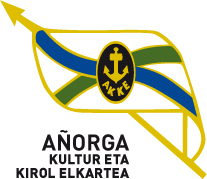 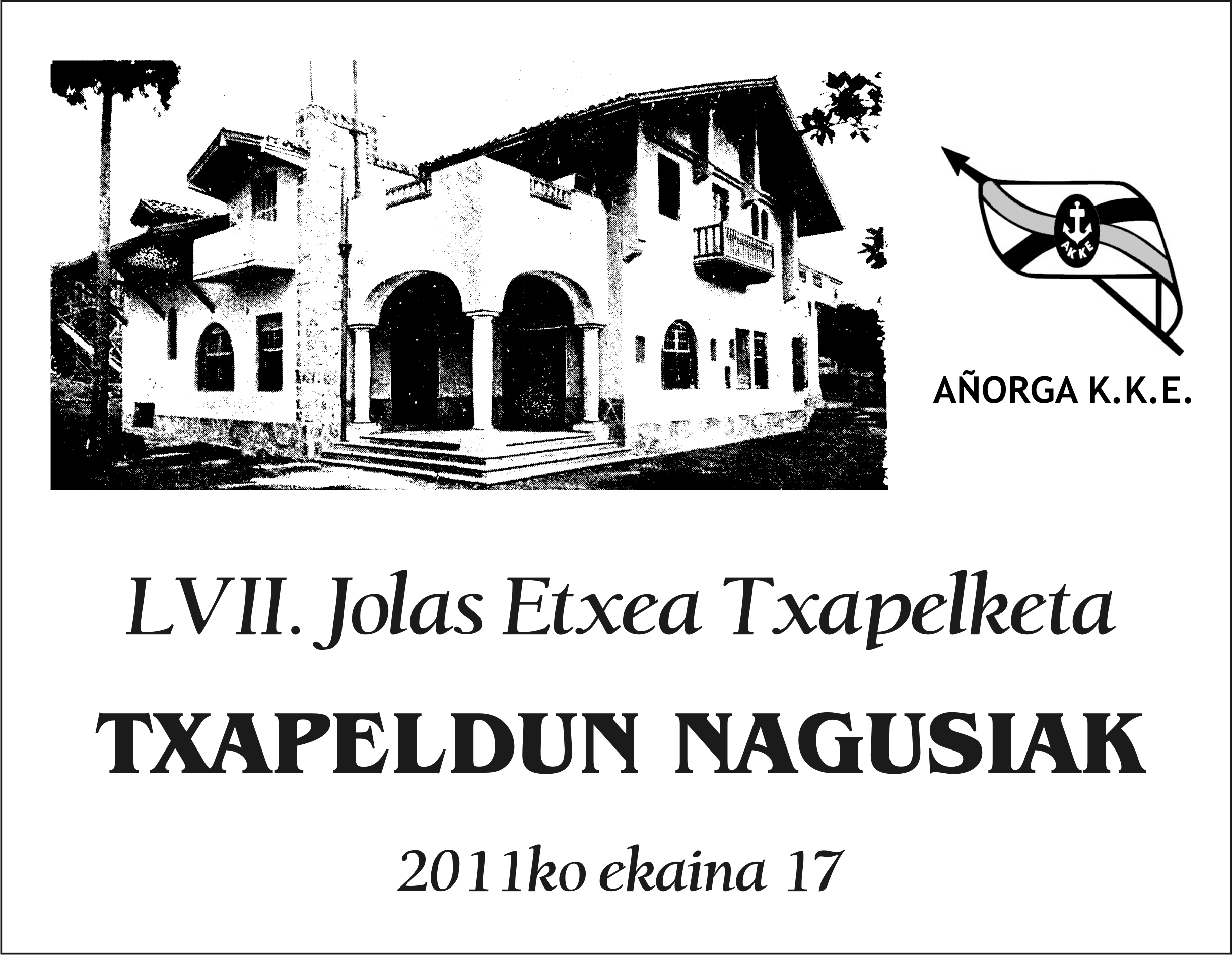 Apirilak  - 18 - Larunbata    AÑORGAN  Goizeko 10:00 tanGAZTEAK                                                  JUVENILESApirilak  - 18  - Larunbata    AÑORGAN  Atsaldeko 16:00 tan	GAZTETXOAK                                                  CADETESZubizarreta-Otermin (Bergara )220Jon Arce - Xabi Aizpurua (Buruzgain )Azurmendi - Suarez  (Tartaloetxe)220Aitor Zapirain - Iñigo bikuña (Antigua)Vega - Aarevalo (Beloki)522Aizkorbe - Apezetxea (Umoreona )Julen Albisu - Aitor Aldumberri   (Urnieta )122Orbegozo - Aranguren (Añorga, Usurbil )Zabala-Zubeldia (Zazpiturri )2216Etxeberria - Ruiz de Larramendi (San miguel)Alex Ostolaza . Nestor Etxeberria (Guretxeru )022Telletxea - Mariezkurrena  (Erreka)